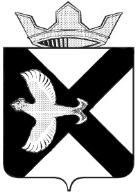 АДМИНИСТРАЦИЯ Муниципального  образования поселок  БоровскийРАСПОРЯЖЕНИЕ17 ноября 2022 г.				                                               № 339рп. БоровскийТюменского муниципального районаО проведении конкурса «Лучшая новогодняя игрушка»В рамках мероприятий, посвященных подготовке и празднованию Нового 2023 года, с целью привлечения жителей к активному участию в создании праздничной новогодней атмосферы на территории муниципального образования поселок Боровский и вовлечения жителей в творческий процесс по изготовлению авторской игрушки для украшения поселковых елок,  руководствуясь Уставом муниципального  образования поселок Боровский:Утвердить:      1.1. положение о конкурсе «Лучшая новогодняя игрушка» согласно приложению № 1 к настоящему распоряжению;1.2. форму заявки согласно приложению № 2 к настоящему распоряжению;1.3. состав жюри конкурса согласно приложению № 3 к настоящему распоряжению.Алексеевой Л.А., начальнику отдела по социальным вопросам администрации муниципального образования поселок Боровский, обеспечить прием заявок на участие в конкурсе и подведение итогов конкурса. Антоновой Т.П. ведущему специалисту администрации муниципального образования поселок Боровский: опубликовать информацию о конкурсе в газете «Боровские вести»;разместить настоящее распоряжение на официальном сайте муниципального образования поселок Боровский в информационно-коммуникационной сети «Интернет»;обеспечить освещение проведения конкурса и публикацию итогов конкурса в газете «Боровские вести» и на официальном сайте муниципального образования поселок Боровский в информационно-коммуникационной сети «Интернет».Контроль за выполнением настоящего распоряжения возложить на заместителя главы сельского поселения по социальным вопросам.Глава муниципального образования                                                   С.В.СычеваПриложение № 1 к распоряжению администрации муниципального образования поселок Боровскийот «___»_________2022г. №____ПОЛОЖЕНИЕ О КОНКУРСЕ«ЛУЧШАЯ НОВОГОДНЯЯ ИГРУШКА»1. ОБЩИЕ ПОЛОЖЕНИЯ ПО ПРОВЕДЕНИЮ КОНКУРСА. 1.1. Настоящее положение регулирует проведение конкурса «Лучшая новогодняя игрушка». 1.2. Организатором конкурса является администрация муниципального образования поселок Боровский.  2. ЦЕЛЬ и ЗАДАЧИ КОНКУРСА. 2.1. Основная цель конкурса – выявление лучшего образного и цветового решения ёлочной игрушки для поселковой новогодней елки, вовлечение населения поселка в творческий процесс изготовления авторской елочной игрушки. 2.2. Задачи конкурса: выявление лучших работ для украшения поселковой ёлки, поддержка творческой деятельности учащихся, поддержка семейного творчества, создание праздничной атмосферы. 3. УЧАСТНИКИ КОНКУРСА. 3.1. К участию в конкурсе допускаются все желающие – учащиеся, учителя, дети дошкольного возраста и их воспитатели, педагоги дополнительного образования, родители, семьи. Возраст участников не ограничивается. 4. ОРГАНИЗАЦИЯ И ПОРЯДОК ПРОВЕДЕНИЯ КОНКУРСА. 4.1. Конкурс проводится с 17 ноября по 5 декабря 2022 года. На конкурс представляются игрушки, изготовленные собственными руками. 4.2. Конкурсные работы принимаются до 5 декабря 2022 года включительно. 4.3. На конкурс принимаются индивидуальные и коллективные работы, выполненные самостоятельно, под руководством классного руководителя, педагога дополнительного образования, родителей или совместно. 4.4. Конкурс проводится по следующим возрастным категориям: - дошкольники;- школьники;- взрослое население. 4.5. Конкурс проводится по следующим номинациям: Номинации конкурса:«Самая стильная игрушка»;«Самая оригинальная игрушка»;«Лучшая семейная игрушка»;«Символ года – 2023». 4.6. Каждая работа должна быть снабжена этикеткой с информацией об авторе (или нескольких авторах) по форме: фамилия, имя; возраст; название работы; класс; номинация. 5. ТРЕБОВАНИЯ, ПРЕДЬЯВЛЯЕМЫЕ К КОНКУРСНЫМ РАБОТАМ. 5.1.       Участникам Конкурса предлагается создать авторскую работу в виде ёлочной игрушки, или новогоднего шара, выполненную из материалов, в различных техниках декоративно-прикладного творчества. Игрушка может быть объемной или плоской, при плоской форме обязательно оформление с обеих сторон;игрушка должна быть выполнена из прочного материала, пригодного к уличным погодным условиям;высота игрушки - 20-50 см;обязательно наличие крепления для подвеса на елку (шнур, тесьма, прищепка);обязательно наличие заявки участника с информацией согласно приложению 2 к Распоряжению, отражающей название работы и информацию об авторе.5.2. Игрушки, не соответствующие вышеперечисленным требованиям, к участию в конкурсе не допускаются.5.3. Исполнение игрушек должно быть качественным, прочным и аккуратным.5.4. При изготовлении игрушки приветствуется нетрадиционные подходы: использование нестандартных материалов, техник, приемов и приспособлений. Во внешнем виде игрушки возможно как соблюдение традиционных мотивов, так и оригинальное авторское решение.5.5. Конкурсные работы не возвращаются, лучшие из них украсят поселковые елки на Никольской площади, на ул. Советской и на ул. Мира.5.6. Количество работ от участника конкурса не более одной.6. КРИТЕРИИ ОЦЕНКИ. 6.1. Творческие работы будут оцениваться по следующим критериям: отражение новогодней тематики; яркость, сказочность, нарядность, выразительность; оригинальность идеи; оригинальность художественного дизайна; оригинальность технического решения; качество исполнения и оформления работы; эстетичность; соответствие требованиям данного положения. 7. ПОРЯДОК ОПРЕДЕЛЕНИЯ ПОБЕДИТЕЛЕЙ И НАГРАЖДЕНИЕ. 7.1. Итоги конкурса подводит жюри после рассмотрения всех работ конкурсантов. 7.2. Призёрам конкурса на лучшую новогоднюю игрушку вручаются сладкие призы. 7.3. Награждение участников конкурса проводится на Новогоднем поселковом мероприятии 30.12.2022г. в рамках каждой возрастной категории и номинации. 7.4. Итоги конкурса будут размещены на сайте муниципального образования поселок Боровский. Приложение № 2к распоряжению администрациимуниципального образования поселок Боровский                                                                                                       от «___»____________2022г. № _____ЗАЯВКА 
на участие в конкурсе «Лучшая новогодняя игрушка»«_____»____________2022                   __________________(________________________)                                                                                                           Подпись( Расшифровка)            Даю согласие администрации муниципального образования поселок Боровский на обработку сведений, составляющих мои персональные данные,  необходимых для участия в конкурсе.Согласен на совершение администрацией муниципального образования поселок Боровский следующих действий: сбор, систематизацию, накопление, хранение, уточнение (обновление, изменение), использование, распространение (в том числе передачу), уничтожение персональных данных следующими способами: автоматизированная обработка и обработка без использования средств автоматизации.Срок действия настоящего согласия с момента подачи заявки бессрочно.Настоящее согласие может быть отозвано мной в письменной форме.С юридическими последствиями автоматизированной обработки моих персональных данных ознакомлен.«_____»____________2022                  __________________(________________________)                                                                                                                Подпись( Расшифровка)Приложение № 3к распоряжению администрациимуниципального образования поселок Боровский                                                                                                       от «___»____________2022г. № _____СОСТАВ 
жюри конкурсаФамилия Имя ОтчествоАдресТелефонДата рожденияНазвание игрушкиНоминация№п/пФамилия Имя ОтчествоДолжностьПредседатель жюриПредседатель жюриПредседатель жюриВалитова Гузель Ринатовна Председатель жюриЗаместитель главы сельского поселения по социальным вопросамЧлены жюриЧлены жюриЧлены жюриАлексеева Лилия АлександровнаНачальник отдела по социальным вопросам администрации Жилун Татьяна НиколаевнаДепутат Думы муниципального образования п. Боровский.Жук Таисья ЛеонидовнаЧлен совета ветеранов Марченко Ирина Алексееванхудожник - оформитель МАУ ТМР «ЦКиД «Родонит»Зайкова Елена ПавловнаПреподаватель декоративно-прикладного искусства МАУ ДО Боровская ДШИ «Фантазия» 